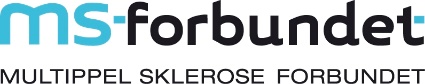 SØKNADSSKJEMA LEGATERNavn:Gateadresse:Postnummer:Poststed:Telefonnummer/mobilnummer:Fødselsdato/personnummer:Sivilstatus: Gi en kort beskrivelse av hva det søkes om:Gi en kort beskrivelse av ditt behov, og på hvilken måte din funksjonsevne/livskvalitet vil bli bedret:Gi en kort beskrivelse av din økonomiske situasjon:Har du mottatt støtte fra våre legater tidligere? Ja  Nei  Hvis ja, når: Har du søkt andre om økonomisk støtte til formålet? Ja  Nei  Hvis ja, hvilke instanser: Kontonummer for eventuell tildeling av støtte:  Eksakt beløp som søkes: Disse vedleggene MÅ sendes med for at søknaden skal behandles:Skattemelding (for begge om du er gift eller samboer)Legeerklæring som bekrefter diagnosenTilbud etc som viser hva det du søker på koster, evt. kvittering for gjennomført kjøpNB! Søknadsfrister: 15.aprilSted/dato						Signatur…………………………..                                                          …………………………………………………..